Скачено с сайтаhttps://pumpmuscles.ruДомашняя программа тренировок на похудение и тонус мышцТренировки в домашних условиях на сжигание жира и тонус мышц, прежде всего, необходимы всем девушкам, которые страдают избыточной массой тела.Тренинг на похудение – это кардиотренинг, то есть, тренировка сердечнососудистой системы. Именно поэтому, мы будем делать  комплекс, состоящий из упражнений на  аэробную и силовую выносливость, по методу круговой тренировки, с интервалом отдыхаем между сериями в 30-45 секунд.Закончив одно упражнение, переходите к другому. Именно такое совмещение, разных типов тренинга, дает не только мощный жиросжигающий эффект, но и хороший тонус мышц.Тренинг на рост (тонус) мышц – это выполнения силовых упражнений (из тренажерного зала),  при выполнении которых используется штанга, гантели или тренажеры специальные.Кому интересно, можете почитать подробно, о силовых тренировках (в чем их плюсы и минусы), перейдя по этой ссылки.В силу громоздкости силовых тренажеров, то есть, далеко не каждый человек может позволить себе купить и поставить их у себя в комнате, мы не будем включать их в программу тренировок.ПонедельникПриседания со штангой на плечах, с пустым грифом (широкая постановка ног) – 20 повторенийОтжимания от пола – 20 разЯгодичный мостик – 20 разПодтягивания на перекладине – 10 раз (можно при помощи партнера)Подъем прямых ног на боку – 15 раз на каждую сторонуВыпрыгивания вверх с медболом за головой (вес мяча 5-10 кг) – 20 разСкручивания на пресс – 30 разСредаПрыжки на скакалке – 30 секундЖим гантелей, лежа на горизонтальной скамье – 20 повторенийВосхождение на платформу, с гантелями в руках  (5-10 кг) – 20 разПланка – 45 секундСтановая тяга на прямых ногах (мертвая) – 20 повторенийУпражнение велосипед – 45 секундВыпады со штангой на плечах – по 12 повторений на каждую ногуУпражнение супермен – выполняете в течение 45 секунд (задержите  в поднятом положении рук и ноги на 2-3 секунды, опустите их и снова поднимите)ПятницаСтановая тяга (широкая постановка ног, сумо) – 20 повторенийУпор-присев, упор-лежа – 20 разПодъем туловища на брюшной пресс – 30 повторенийЖим гантелей сидя – 15 повторенийВышагивания на платформу с гантелями в руках – по 12 повторений на каждую ногуПодъем ног на четвереньках – по 15 повторений на каждую ногуРазведения гантелей лежа на скамье – 15 повторенийВыпады со штангой на плечах – по 12 повторений на каждую ногуПрыжки на скакалке – в течение 1 минутыКак уже говорилось выше, отдых между упражнениями (станциями) должен составлять не более 30-45 секунд, а отдых между сериями (один большой круг, состоящий из 7-8 упражнений), не более 4-5 минут.Таким образом, в каждый тренировочный день выполняете 3-4 круга, на пульсе не выше 140 ударов в минуту.Также, хотим отметить, что данный тренировочный комплекс универсален, вы можете, попробовать выполнять его по времени, то есть ориентируетесь не на фиксированное количество повторений, а не четко заданную цифру, например, выполняете каждое упражнение по 30 секунд (за это время, вам необходимо сделать как можно больше число повторений) и отдыхайте также 30 секунд.Источник: https://pumpmuscles.ru/fitness/kak-stat-fitonjashkoj-programma-trenirovok-i-uprazhnenija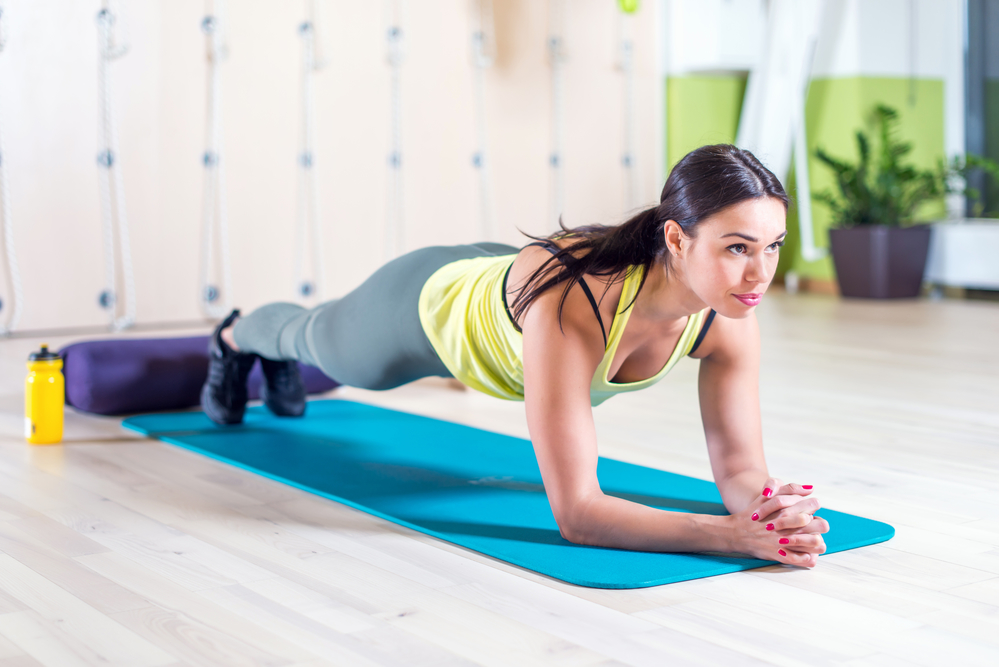 